2. KLASSE SFO ÅRET 2023/2024Endringer kan skje pga sykdom ol. Basen har kontroll til enhver tid hvor gruppen er.MANDAG 1220- 1630TIRSDAG 1315- 1630ONSDAG 1315 - 1630TORSDAG 1410-1630FREDAG 1315 - 1630INNKRYSSING: 1220 SPISETID: 1220 - 1240Spiser i klasserom.UTETID: 1240 - 1315Utenfor basenAKTIVITETER: 1320 -1600a) BASEN 1320 - 1445b) IDRETTSHALL 1445 - 1545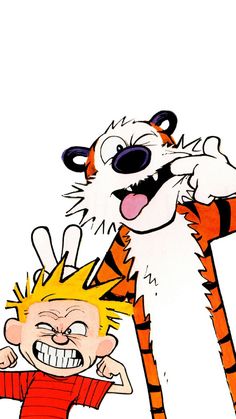 INNKRYSSING: 1315 SPISETID: 1315 - 1330Spiser i klasseromAKTIVITETER: 1330 - 1500Naturklubb * Husk klær etter vær!. Vi satser på å være ute i all slags vær.* Vi bytter på Mølleparken, Holmen og Drømmehagen. Er det masse regn, går vi i Idrettshallen.* Vi er tilbake fra tur 1530, etterpå leker vi utenfor SFO bygget.* Husk skiftetøy.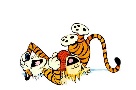 * Dette blir gøyINNKRYSSING: 1315 SPISETID: 1315 - 1330Spiser i klasseromUTETID: 1330 – 1410Felles utetid.AKTIVITETER: 1410 -1600Klubbdag. 1410 – 1530Idrettshallen 1530 - 1600Tilbudene er formingsklubb, bingo, idrettshall og fotball.Formingklubb : formingsrom i SuperparkenBingo: 2. klasserom oppe i gammelt bygg. Trinntorget.Fotball: Gammel gymsal eller uteIdrettshall i Superparken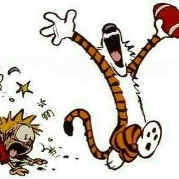 INNKRYSSING: 1410SPISETID: 1410 – 1430Spiser i klasseromINGEN UTETID –trinnene bestemmer selv om de vil være ute.AKTIVITETER: 1430Lek i basen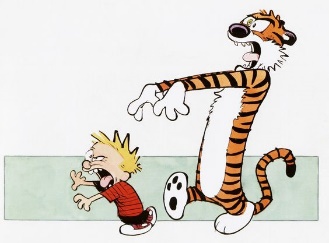 INNKRYSSING: 1315SPISETID: 1315 – 1330Spiser i klasseromUTETID: 1330 – 1410Oddetall: rett på film, utetid etterpå.Partall: Utenfor basenAKTIVITETER: 1410 - 1550Oddetall: Film i klasserom, ute eller på trinntorget til 2. klasse.Partall: Lek i SFO bygg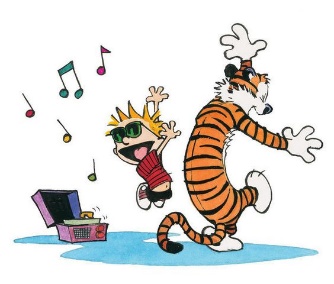 GOD HELG 